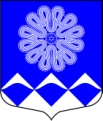 РОССИЙСКАЯ ФЕДЕРАЦИЯАДМИНИСТРАЦИЯМУНИЦИПАЛЬНОГО ОБРАЗОВАНИЯПЧЕВСКОЕ СЕЛЬСКОЕ ПОСЕЛЕНИЕКИРИШСКОГО МУНИЦИПАЛЬНОГО РАЙОНАЛЕНИНГРАДСКОЙ ОБЛАСТИПОСТАНОВЛЕНИЕот 18 октября 2019 года                                                      	№ 86В соответствии с пунктом 4 «б» перечня поручений Президента Российской Федерации от 11.04.2016 № Пр-637ГС, с Федеральным законом от 10.12.1995 № 196-ФЗ «О безопасности дорожного движения», с Федеральным Законом от 06.10.2003 № 131-ФЗ «Об общих принципах организации местного самоуправления в Российской Федерации», администрация Пчевского сельского поселения Киришского муниципального района, ПОСТАНОВЛЯЕТ:1.	Утвердить программу «Формирование законопослушного поведения участников дорожного движения в Пчевском сельском поселении на 2019-2022 годы» согласно приложению к настоящему постановлению.2.	Опубликовать  настоящее постановление в газете «Пчевский вестник» и разместить на официальном сайте муниципального образования Пчевское сельское поселение.3.	Контроль за исполнением настоящего постановления оставляю за собой.4.	Настоящее постановление вступает в силу после его официального опубликования.Исполняющий обязанностиглавы администрации                                                                           Д.Н. ЛевашовРазослано: в дело-2, прокуратураУТВЕРЖДЕНАпостановлением администрациимуниципального образованияПчевское сельское поселениеКиришского муниципального районаЛенинградской областиот 18.10.2019 № 86(приложение)Программа«Формирование законопослушного поведения участников дорожного движенияв Пчевском сельском поселении на 2019-2022 годы»ПАСПОРТпрограмма «Формирование законопослушного поведения участников дорожного движения 
в Пчевском сельском поселении на 2019-2022 годы»Приоритеты муниципальной политики в сфере реализации программыПроблема опасности дорожного движения в Пчевском сельском поселении, связанная с автомобильным транспортом, в последнее десятилетие приобрела особую остроту, в связи с несоответствием дорожно-транспортной инфраструктуры потребностям общества и государства в безопасном дорожном движении, недостаточной эффективностью функционирования системы обеспечения безопасности дорожного движения и крайне низкой дисциплиной участников дорожного движения.Следствием такого положения дел являются ухудшение условий дорожного движения и, как следствие, рост количества дорожно-транспортных происшествий (далее-ДТП). Усугубление обстановки с аварийностью и наличие проблемы обеспечения безопасности дорожного движения требуют выработки и реализации долгосрочной государственной стратегии, а также формирования эффективных механизмов взаимодействия органов местного самоуправления с другими ведомствами при возможно более полном учете интересов граждан.Сложившаяся ситуация в области обеспечения безопасности дорожного движения характеризуется наличием тенденций к ее дальнейшему ухудшению, что определяется следующими факторами:-	высокий уровень аварийности и тяжести последствий ДТП ;-	значительная доля людей наиболее активного трудоспособного возраста
(26 - 40 лет) среди лиц, погибших в результате ДТП;-	продолжающееся ухудшение условий дорожного движения в населенных пунктах поселения.Таким образом, необходимость разработки и реализации Программы обусловлена следующими причинами:-	социально-экономическая острота проблемы;-	межотраслевой и межведомственный характер проблемы;-	необходимость привлечения к решению проблемы федеральных органов государственной власти, региональных органов государственной власти, органов местного самоуправления и общественных институтов.Применение программно-целевого метода позволит осуществить:-	формирование основ и приоритетных направлений профилактики ДТП и снижения тяжести их последствий;-	координацию деятельности органов местного самоуправления в области обеспечения безопасности дорожного движения;-	реализацию комплекса мероприятий, в том числе профилактического характера, снижающих количество ДТП с пострадавшими и количество лиц, погибших в результате ДТП.Вместе с тем, применение программно-целевого метода к решению проблемы повышения безопасности дорожного движения сопряжено с определенными рисками.                    В целях управления указанным риском в процессе реализации Программы предусматриваются:-	создание эффективной системы управления на основе четкого распределения функций, полномочий и ответственности основных исполнителей Программы;-	мониторинг выполнения Программы, регулярный анализ и при необходимости ежегодная корректировка и ранжирование индикаторов и показателей, а также мероприятий Программы;-	перераспределение объемов финансирования в зависимости от динамики и темпов достижения поставленных целей, изменений во внешней среде.Характеристика сферы реализации Программы, описание основных проблемГосударственное и общественное воздействие на участников дорожного движения с целью формирования устойчивых стереотипов законопослушного поведения осуществляется на недостаточном уровне. Ситуация усугубляется всеобщим правовым нигилизмом, осознанием юридической безответственности за совершенные правонарушения, безразличным отношением к возможным последствиям дорожно-транспортных происшествий, отсутствием адекватного понимания участниками дорожного движения причин возникновения дорожно-транспортных происшествий, недостаточным вовлечением населения в деятельность по предупреждению дорожно-транспортных происшествий.Основными видами ДТП являются автомобильные наезды на препятствия, опрокидывания транспортных средств. Более 80% всех ДТП связаны с нарушениями 
Правил дорожного движения Российской Федерации водителями транспортных средств. Более трети всех происшествий связаны с неправильным выбором скорости движения. Определяющее влияние на аварийность оказывают водители транспортных средств, принадлежащих физическим лицам.Сложная обстановка с аварийностью и наличие тенденций к дальнейшему ухудшению ситуации во многом объясняются следующими причинами:-	постоянно возрастающая мобильность населения;-	уменьшение перевозок общественным транспортом и увеличение перевозок личным транспортом;-	нарастающая диспропорция между увеличением количества автомобилей 
и протяженностью улично-дорожной сети, не рассчитанной на современные транспортные потоки;-	увеличение количества большегрузного транспорта.Механизм реализации мероприятий ПрограммыМеханизм реализации заявленной цели и задач Программы - это система скоординированных по срокам, объему финансирования и ответственным исполнителям мероприятий, обеспечивающих достижение намеченных результатов.Реализацию перечня мероприятий Программы осуществляют: администрация муниципального образования Пчевское сельское поселение; Комитет 
по образованию Киришского района, ОГИБДД ОМВД России по Киришскому району. Исполнители мероприятий своевременно предоставляют план  проведения мероприятий программы, после его проведения представляют информационно-аналитический отчет.Администрация муниципального образования Пчевское сельское поселение обеспечивает взаимодействие всех участников реализации программных мероприятий. Перечень мероприятий Программы представлен в Приложении № 1 к Программе.Порядок расчета и источники информации о значениях целевых показателей программыприведено в приложении № 2 к Программе.IV.Ожидаемые результаты реализации муниципальной ПрограммыОсновной целью Программы является формирование законопослушного поведения участников дорожного движения. Это позволит снизить показатели аварийности 
и, следовательно, уменьшить социальную остроту проблемы.Основные ожидаемые конечные результаты:сокращение правонарушений участниками дорожного движения на основе формирования у них убеждения о неотвратимости наказания за нарушения правил дорожного движения;сокращение количества ДТП по причинам нарушения правил дорожного движения на территории Пчевского сельского поселения.Этапы реализации Программы не выделяются. Программа будет осуществляться 
в один этап с 2019 по 2022 год.При выполнении поставленных задач предполагается снижение к 2022 году аварийности на территории муниципального образования Пчевское сельское поселение.Приложение № 1 к программеПеречень мероприятийпрограммы «Формирование законопослушного поведения участников дорожного движения в Пчевском сельском поселении на 2019-2022 годы»Приложение № 2 к ПрограммеПорядок расчета и источники информации о значениях целевых показателей программыОб утверждении программы «Формирование законопослушного поведения участников дорожного движения в Пчевском сельском поселении на 2019-2022 годы»  Полноенаименование«Формирование законопослушного поведения участников дорожного движения в Пчевском сельском поселении
на 2019 - 2022 годы»Ответственный исполнитель программыАдминистрация Пчевского сельского поселения  УчастникиПрограммыКомитет по образованию Киришского муниципального района Ленинградской областиОГИБДД ОМВД России по Киришскому районуЦель программыФормирование законопослушного поведения участников дорожного движенияЗадачи программы- обеспечение безопасного участия детей в дорожном движении;- размещение публикаций по вопросам безопасности дорожного движения в СМИ для повышения правового сознания и формирование законопослушного поведения участников дорожного движения;- проведение на территории Пчевского сельского поселения профилактических операций.Сроки реализации программы2019-2022 годыПеречень подпрограммнетОжидаемые результаты реализации муниципальной  программы- сокращение правонарушений участниками дорожного движения на основе формирования у них убеждения 
о неотвратимости наказания за нарушения правил дорожного движения;- сокращение количества ДТП по причинам нарушения правил дорожного движения.№П/ПНаименование мероприятияНаименование мероприятияОтветственный исполнитель, соисполнительОтветственный исполнитель, соисполнительОжидаемый результат1.Мероприятия, направленные на обеспечение безопасного участия детей в дорожном движенииМероприятия, направленные на обеспечение безопасного участия детей в дорожном движенииМероприятия, направленные на обеспечение безопасного участия детей в дорожном движенииМероприятия, направленные на обеспечение безопасного участия детей в дорожном движенииМероприятия, направленные на обеспечение безопасного участия детей в дорожном движении1.1Распространение атрибутики и аксессуаров с пропагандистской тематикой по соблюдению правил дорожного движенияРаспространение атрибутики и аксессуаров с пропагандистской тематикой по соблюдению правил дорожного движенияКомитет по образованию Киришского районаКомитет по образованию Киришского районасокращение правонарушений участниками дорожного движения на основе формирования у них убеждения о неотвратимости наказания за нарушения правил дорожного движения1.2Участие во всероссийских массовых мероприятиях с детьми, конкурсы-фестивали, конкурсы среди ОУ по профилактике ДДТТУчастие во всероссийских массовых мероприятиях с детьми, конкурсы-фестивали, конкурсы среди ОУ по профилактике ДДТТКомитет по образованию Киришского районаКомитет по образованию Киришского районасокращение правонарушений участниками дорожного движения на основе формирования у них убеждения о неотвратимости наказания за нарушения правил дорожного движения1.3Проведение   конкурса детского творчества по правилам дорожного движения среди образовательных организацийПроведение   конкурса детского творчества по правилам дорожного движения среди образовательных организацийКомитет по образованию Киришского района,ОГИБДД ОМВД России по Киришскому районуКомитет по образованию Киришского района,ОГИБДД ОМВД России по Киришскому районусокращение правонарушений участниками дорожного движения на основе формирования у них убеждения о неотвратимости наказания за нарушения правил дорожного движения1.4Проведение  конкурса детского творчества по правилам дорожного среди дошкольных образовательных учрежденийПроведение  конкурса детского творчества по правилам дорожного среди дошкольных образовательных учрежденийКомитет по образованию Киришского района,ОГИБДД ОМВД России по Киришскому районуКомитет по образованию Киришского района,ОГИБДД ОМВД России по Киришскому районусокращение правонарушений участниками дорожного движения на основе формирования у них убеждения о неотвратимости наказания за нарушения правил дорожного движения1.5.Обеспечение учреждений дошкольного образования, ОУ и образовательных учреждений системы дополнительного образования детей комплектами учебно-методических материалов, программ, печатных и электронных учебных пособий, оборудования и инвентаряОбеспечение учреждений дошкольного образования, ОУ и образовательных учреждений системы дополнительного образования детей комплектами учебно-методических материалов, программ, печатных и электронных учебных пособий, оборудования и инвентаряКомитет по образованию Киришского районаКомитет по образованию Киришского районасокращение правонарушений участниками дорожного движения на основе формирования у них убеждения о неотвратимости наказания за нарушения правил дорожного движения2Размещение публикаций по вопросам безопасности дорожного движения в СМИ для повышения правового сознания и формирование законопослушного поведения участников дорожного движенияРазмещение публикаций по вопросам безопасности дорожного движения в СМИ для повышения правового сознания и формирование законопослушного поведения участников дорожного движенияРазмещение публикаций по вопросам безопасности дорожного движения в СМИ для повышения правового сознания и формирование законопослушного поведения участников дорожного движенияРазмещение публикаций по вопросам безопасности дорожного движения в СМИ для повышения правового сознания и формирование законопослушного поведения участников дорожного движенияРазмещение публикаций по вопросам безопасности дорожного движения в СМИ для повышения правового сознания и формирование законопослушного поведения участников дорожного движения2.1.Размещение публикаций по вопросам безопасности дорожного движения в СМИ для повышения правового сознания и формирование законопослушного поведения участников дорожного движенияАдминистрация Пчевского сельского поселенияОГИБДД ОМВД России по Киришскому районуАдминистрация Пчевского сельского поселенияОГИБДД ОМВД России по Киришскому районусокращение количества ДТП по причинам нарушения правил дорожного движениясокращение количества ДТП по причинам нарушения правил дорожного движения3.Проведение на территории Пчевского сельского поселения профилактических мероприятий, акцийПроведение на территории Пчевского сельского поселения профилактических мероприятий, акцийПроведение на территории Пчевского сельского поселения профилактических мероприятий, акцийПроведение на территории Пчевского сельского поселения профилактических мероприятий, акцийПроведение на территории Пчевского сельского поселения профилактических мероприятий, акций3.1. Проведение профилактических акций и массовых мероприятий, направленных на повышение правового сознания и предупреждения опасного поведения участников дорожного движения ОГИБДД ОМВД России по Киришскому районуОГИБДД ОМВД России по Киришскому районусокращение количества ДТП по причинам нарушения правил дорожного движениясокращение количества ДТП по причинам нарушения правил дорожного движения3.2.Проведение широкомасштабных акцийКомитет по образованию Киришского районаКомитет по образованию Киришского районасокращение количества ДТП по причинам нарушения правил дорожного движениясокращение количества ДТП по причинам нарушения правил дорожного движенияНаименование целевых показателейПорядок расчетаИсточники информацииОбщее количество ДТП с ранеными 
и погибшимиСверка анализа аварийности 
со статистическими даннымиАнализ аварийности ОГИБДД ОМВД России 
по Киришскому районуКоличество погибших в ДТПСверка анализа аварийности 
со статистическими даннымиАнализ аварийности ОГИБДД ОМВД России 
по Киришскому районуКоличество раненых в ДТПСверка анализа аварийности 
со статистическими даннымиАнализ аварийности ОГИБДД ОМВД России 
по Киришскому  районуКоличество раненых в ДТП несовершеннолетнихСверка анализа аварийности 
со статистическими даннымиАнализ аварийности ОГИБДД ОМВД России 
по Киришскому району